Speech and Language Therapist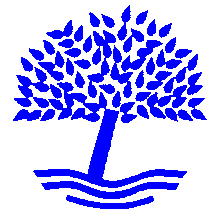 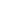 Person SpecificationCriteriaEssentialDesirableQualificationDegree in Speech and Language Therapy or equivalentMember of the Health and Care Professions Council (HCPC)Registered member of the Royal College of Speech and Language TherapistsEnhanced DBS and relevant disclosuresEvidence of continued professional development acquired through further training and specialist coursesExperience, Knowledge and skillsMinimum 3 years’ experience as Speech and Language TherapistIn depth experience of supporting pupils with ASDEvidence of responsibility for caseload managementEvidence of delivering internal training on relevant speech and language approaches and strategiesEvidence of leadership skills, including providing previous support for less experienced Speech and Language TherapistsEvidence of delivering external training on relevant speech and language approaches and strategiesSkills, Knowledge and AbilitiesIn depth knowledge and understanding of communication strategies and approaches that relevant to pupils with ASDIn depth knowledge of transactional supports that are relevant to supporting pupils with ASD and SLCNKnowledge of SCERTS autism approachKnowledge of Intensive InteractionPersonal AttributesThe ability to work collaboratively with a range of different professionalsStrong written and verbal presentation skillsPatient and calmFlexible and adaptiveStrong organisational skills